Christoph Burgstaller 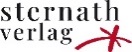 Sicherer Umgang mit Jagdwaffen112 Seiten, rund 200 Farbfotos. 3. Auflage.
Format: 13,5 x 21cm. Sternath Verlag, Mallnitz.Preis: 27.- Euro. Diese Foto-Fibel des erfahrenen Jungjäger-Ausbildners und Berufsjägers Christoph Burgstaller gibt dem Jäger einen hervorragenden Überblick über die gängigen Jagdgewehre. Der Jagdaufseher bzw. der erfahrene Jäger findet in der Fotofibel ein leicht handhabbares Nachschlagewerk, das garantiert, dass er mit jeder gängigen Jagdwaffe gut zurechtkommt. Und der Jungjäger lernt mit diesem Buch spielend den souveränen und sicheren Umgang mit Jagdgewehren. Denn die Foto-Fibel „Sicherer Umgang mit Jagdwaffen“ zeigt in detailgenauen Bildern die Handhabung der gängigen Waffenmodelle: vom Aus-dem-Schrank-Nehmen über das Laden, Entladen und Entspannen. – Folgende Gewehre werden gezeigt: • Repetierer von Steyr (klassisch, SBS, SM 12) 
• Repetierer von Blaser (R 8) 
• Repetierer von Mauser (K 98, M 03) 
• Repetierer von Sauer (202) 
• Kipplaufbüchse (Blaser K 95) 
• Hahn-Doppelbüchse 
• Bockbüchsflinte (Blaser BBF 97) 
• Hammerless-Bockbüchsflinte 
• Bockflinte (Beretta) Die Handhabung der Faustfeuerwaffen für den Fangschuss – Pistole und Revolver – sowie ein kurzer Ausflug in die Munitionskunde runden den Bogen der Fotofibel ab. Im klassischen Buchhandel wird dieses Buch nicht erhältlich sein. Aus grundsätzlichen Überlegungen zur Praxis des heutigen Großhandels – Stichwort „Amazon“ – liefert der in den Hohen Tauern beheimatete Sternath Verlag seine Bücher ausschließlich selbst aus bzw. über einige wenige ausgewählte Buchhändler. 			Bestellungen: 		STERNATH VERLAG, 
			9822 Mallnitz 130, Österreich		bestellung@sternathverlag.at
			www.sternathverlag.at
			+43 (0)664 2821259